РАСПОРЯЖЕНИЕГЛАВЫ АДМИНИСТРАЦИИ МЕСТНОГО САМОУПРАВЛЕНИЯ КАЛИНИНСКОГО СЕЛЬСКОГО ПОСЕЛЕНИЯ МОЗДОКСКОГО РАЙОНАРЕСПУБЛИКИ СЕВЕРНАЯ ОСЕТИЯ-АЛАНИЯ№41 										от 22.12.2022г.«О назначении ответственного лицаЗа ведение официальных групп с социальных сетяхВ соответствии с положениями Федерального закона «Об обеспечении доступа к информации о деятельности государственных органов и органов местного самоуправления» от 09 февраля 2009 №8-ФЗ, вступившим в силу с 01.12.2022года, в соответствии с Федеральным законом от 14.07.2022г. №270-ФЗ «О внесении изменений в федеральный закон «Об обеспечении доступа к информации о деятельности государственных органов местного самоуправления»:Назначить Биналиеву Мадину Рустамовну, инспектора по ВУР Администрации местного самоуправления Калининского сельского поселения ответственным лицом за ведение в сети «Интернет» официальных групп «Одноклассники» и «Вконтакте».Контроль за исполнением настоящего распоряжения оставляю за собой.Настоящее распоряжение вступает в силу со дня его подписания.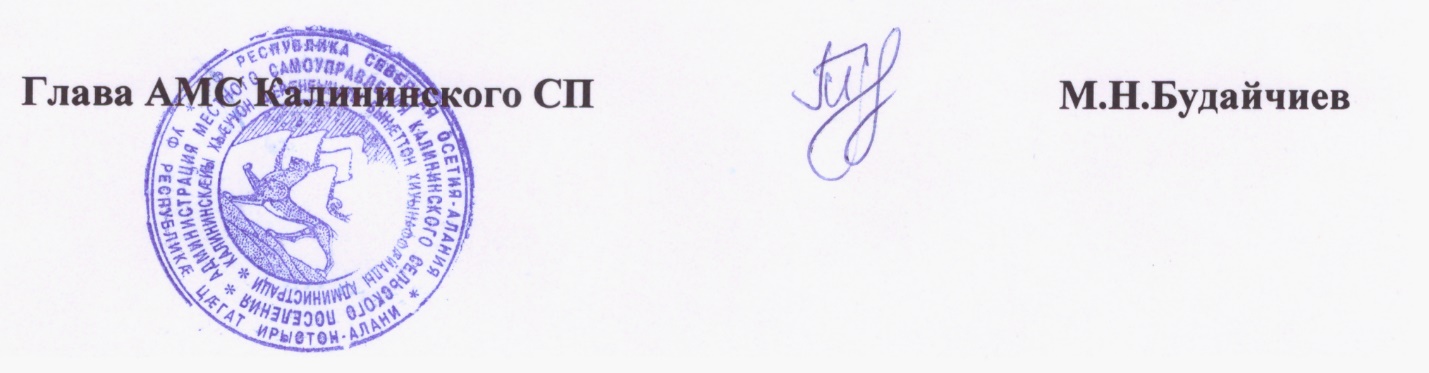 